國立華南高商圖書館新書薦購單圖書薦購須知(與線上圖書薦購系統同步，自112年05月16日開始實施)親愛的讀者～非常感謝您的推薦，在推薦之前，請先閱讀以下幾點：1.所推薦之圖書資料，須經審議通過方納入採購清單。2.因圖書資料經費有限，推薦者學生每人每月可推薦3冊，教師每人每月可推薦5冊。3.薦購圖書不予採購原則，大致說明如下:（1）推薦本館已有館藏或已絕版圖書。（2）重複推薦圖書(已有人推薦)或已有人推薦多數同類型圖書。（3）該書已購置，於編目作業中。（4）單價較高，因購書經費分配問題，暫不購置。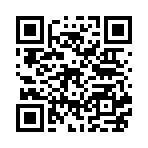 （5）部份冊數售缺，無法提供讀者完整資訊，暫不購置。（6）練習本、活頁書、日記本、筆記本、著色本、貼紙書、考試測驗題庫、簡體書、內容不宜供眾閱覽等未符合本館館藏政策之圖書不予購置（7）教科書、宗教書籍、言情小說及不適內容之小說等不購。（8）推薦書籍儘量以近二年與教育學習內容為優先，需合理分配每位讀者權益。推薦人：          (單位/班級)             (姓名)            年   月   日推薦人：          (單位/班級)             (姓名)            年   月   日推薦人：          (單位/班級)             (姓名)            年   月   日推薦人：          (單位/班級)             (姓名)            年   月   日推薦人：          (單位/班級)             (姓名)            年   月   日編號書名作者出版者ISBN12345